19. a. tételÁzsia természetföldrajzaÁzsia fekvéseÁzsia területe mindhárom övezeten áthúzódik, de legnagyobb része a mérsékelt övezetben fekszik. Az északi területei a hideg, a déli nagy félszigetei és szigetei a forró övezetben találhatók.Ázsia éghajlataÉszakról dél felé haladva nagyon jól látható az övezetesség.Hideg övezet: a sarkköri övben tundra éghajlat jellemző. Mérsékelt övezet: mindhárom öve megjelenik.a hideg mérsékelt övben tajga éghajlat jellemzőa valódi mérsékelt övben többféle éghajlat is kialakult, az övezetesség itt Nyugat-Keleti irányúnedves kontinentálisszáraz kontinentáliskontinentális sivatagi éghajlata meleg mérsékelt öv Ázsia keleti partjainál jellemző, itt szubtrópusi éghajlat alakult kiForró övezet:trópusi monszun: Indiatrópusi sivatagi: Arab-félszigetegyenlítői: DK-Ázsia szigeteiÉghajlat és vízrajz kapcsolataÁzsia természetes vizekben gazdag kontinens. Hatalmas folyói vannak, a világ legnagyobb és legmélyebb tava is itt található.A folyók azokon a területeken bővizűek, ahol több csapadék esik, mint amennyi elpárolog. Ilyen terület pl. a tajga és a tundra területe. Az Ob, a Jenyiszej és a Léna ilyen területen folyik keresztül. Hatalmas folyók erednek a Himalája vidékén, amelyek monszun területen folynak keresztül. Ilyen pl. a Jangce, Gangesz és az Indus.A sivatagos területeken a folyók vízjárása szélsőségesen ingadozó, pl. Amu-Darja, Szir-Darja.A tavak közül kiemelhető az Aral-tó, amely félsivatagos területen található, a vízszintje az utóbbi néhány évtizedben töredékére csökkent.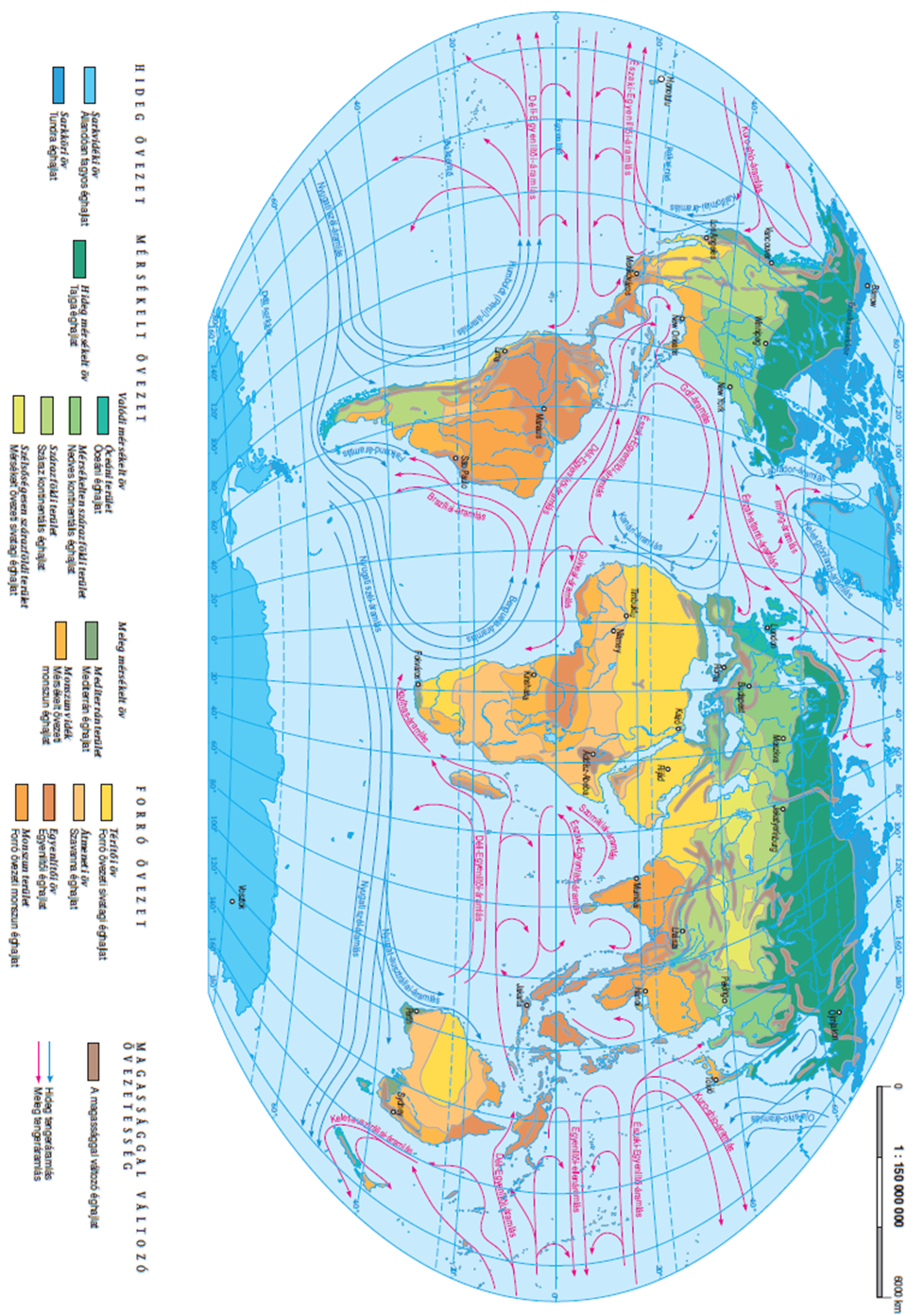 